This document combines three existing policies:SCC026 – G42 Making Staff Reductions v1 Jan 2016,SCC012 Organisational Change Management Policy V2.1 June 2014,andSCC 106 Premature retirement & redundancy Policy & Procedure for teachers P26 2012,all of which apply to Local Authority schools.Full details of the amalgamation of the Organisational Change Policy and G42 are recorded at the end of the document in the ‘Change History’ table. The P26 document covered many of the same areas as the other 2 policies and has been incorporated into this document.  Details are supplied in the ‘Change History’ table at the end of the document.Organisational Change PolicyTable of contentsIntroduction	Managing organisational change is one of the most difficult employment processes a school may have to carry out.  Organisational change can lead to changes to job roles, redeployment and redundancies. At every stage it requires professional HR advice and support and the full involvement of appropriate officers of the County Council.  	This note provides guidance to managers on their obligations when implementing change within an education setting. It also provides information to employees, and their representatives, who find themselves affected by such changes. 	It offers general guidance on restructuring exercises, and making staff reductions, including guidance on the costs of redundancy and the extent to which those costs may be met from outside the school’s delegated budget, the requirements of employment law and good practice, including consultation with staff and trade unions.	Schools will seek to ensure that the effects of organisational change on employees are minimised and are handled as sensitively as possible. 	It is important that organisational change is managed in accordance with the Local Authority’s commitment to diversity and inclusion. In particular, the Local Authority does not tolerate discrimination on the grounds of age, caring responsibilities, disability, gender, gender reassignment, marriage or civil partnership, pregnancy or maternity, race (including colour, nationality and ethnic origin), religion or belief, sexual orientation, socio-economic status and trade union membership or non-membership. 	When considering changes to employees’ terms and conditions of employment, that school leaders believe may fall within the remit of this policy, advice must always be sought from your Human Resources provider.Status of this policy The purpose of the policy is to provide guidance and information. It sets out the principles the Local Authority believes are important when managing organisational change in a school or educational setting; it is neither a full statement of the law or a rulebook. Within this policy, the term ‘Director for Children and Young People’ includes any officer acting on that person’s behalf who has the authority to advise governing bodies and headteachers in matters of redundancy and premature retirement.  In most case this will be an appropriate senior CYP Manager.   When does the policy apply? This policy applies whenever a Local Authority school or educational setting implements change which may affect staffing structures. This may be as follows: Changes to the way the work is done	It may be necessary to introduce new ways of working. This may result in changes to working times, shift patterns, reporting lines or the method by which the work is performed. Employees may, on occasion, be required to relocate or develop new skills. Whilst this can be disruptive and unsettling, only rarely will this type of change result in the termination of an employee’s employment by reason of redundancy. Reductions in the number of employees 	This may be necessary in order to implement cost savings, improve efficiency or respond to new priorities. This can result in redundancies from existing roles and redeployment into new roles. In some situations, it will also result in termination of employment by reason of redundancy.	This policy does not apply to unattached teachers who are employed centrally by the Local Authority, rather than being appointed by the school or educational setting. Similar provisions are available to them, under the Local Authority’s Corporate Organisational Change Management policy.When does redundancy occur?	Not all organisational change will result in redundancy. Employees are only dismissed as redundant if their dismissal is entirely or mainly because: The need for employees carrying out work of a particular kind has or will cease or diminish; or The need for employees to carry out work of a particular kind in the place where they are employed has or will cease or diminish. 	Redundancy may also occur when a fixed term contract, or a series of temporary contracts, expires without renewal. Minimising the impact of organisational change 	Whilst change is often essential, and can benefit all stakeholders, it is disruptive. It can be a difficult time for all involved – managers, affected employees, their families and their representatives. School governing bodies should endeavour to minimise the disruption and difficulties that organisational change can cause. This can be achieved by: A best practice approach to organisation planning Adequate information. Effective consultation. Support. Planning for Change: Anticipating Future Staffing LevelsThe County Council’s policy requires school governing bodies to plan their staffing levels at least two years ahead, so as to anticipate any changes and identify where circumstances may lead to staffing reductions, especially those created by foreseeable reductions in pupil numbers.  Indicative budget information for three years ahead is available to schools to assist the medium term planning process.  This enables a school to take advantage of normal staff movement and adjust its staffing complement accordingly - including the distribution of promoted posts, (i.e. those within the Leadership Group or attracting Teaching and Learning Responsibility payments).  If a school or setting is concerned that its budget is insufficient to cover predicted costs, the governing body should first carefully consider all alternatives to reducing staffing:Transferring any available funds from other budget headingsUtilising funds from the previous year’s budget to meet any temporary shortfallImpact of long-term pupil and budget expectationsGeneration of cash into the budget from other sourcesNotifying the LA at the earliest opportunity that the school are expected to be in a deficit position.   This will be communicated through the Schools’ Accountancy Team (SAT)Restricting recruitmentReductions by natural wastage, e.g. resignations and retirementsReviewing the employment of agency and supply staff (first seeking HR advice to check if they have any employment protection rights) Volunteers for job share, part-time or other flexible working arrangements (first seeking HR advice)Retraining of staff or transfer to suitable alternative work within the school (first seeking HR advice).If, having considered these measures, a governing body remains concerned about the ability to cover planned staff costs from the budget, they are required to seek advice and support from the Local Authority, as set out in LMS letter 2022/02 before under-taking any organisational change.The school should prepare a detailed analysis of staffing arrangements and costs, together with proposals (giving options where appropriate) to assist in a rigorous review. It is important to take time to ensure that any proposed changes have been properly thought through, and, that they represent the Local Authority’s commitment to equality and diversity. 5.2	Adequate information	Information facilitates the consultation process. Good communication can reassure staff during periods of change and uncertainty. Written communication is particularly important because it allows employees to reflect on proposals and seek advice from others before responding. The method and frequency of communication that school leaders choose will depend on circumstances. Team meetings, newsletters and e-mails may all be appropriate. 	When organisational change is proposed, the governing body should provide as much information as it can, as early as it can. Recognised unions will be provided with the information that they need to respond to employees’ questions and comments, and to engage the governing body in a robust and productive dialogue. Further details are provided in paragraph 6.2 ‘Writing to Trade unions and staff’.5.3	Effective Consultation with Employees and Trade Unions	Full and meaningful consultation with recognised unions and staff affected by planned changes will be undertaken at the earliest opportunity. It is essential that information be given to staff and trade unions at an early stage. On occasions, some business decisions will necessarily be taken prior to consultation. However, even in such circumstances there will remain many opportunities for dialogue as regards process and approach. 	It is the policy of the Local Authority that maintained schools consult as early in the process as possible. Education settings should also be aware that there are specific, additional requirements for collective consultation whenever 20 or more employees at one establishment are at risk of redundancy, or where the Transfer of Undertakings Regulations apply. In these circumstances the law requires that consultation with unions will be undertaken with a view to reaching agreement over ways of: Avoiding the dismissals;Reducing the numbers of redundancies; and Mitigating the consequences of the dismissal. Human Resources will advise on the appropriate processes for your school’s circumstances.The Council will also engage with employees individually by having individual consultation meetings. Making sure that employees have an adequate opportunity to comment upon the proposals is vital to ensuring that the right decision is taken and then implemented. 5.4	Support	In redundancy situations, there must be individual interviews with staff whose employment is at risk (see above under “Consultation”).  	If available, employees should be reminded of the school’s Employee Assistance Programme and of the availability of support from trade union representatives, where appropriate. The Consultation Process when there is a risk that employees will be made redundant	In cases where it is necessary to select which employees are to be made redundant, schools will take the steps set out below. Not all the steps will be applied in every case. This will depend upon the most appropriate application according to the circumstances of the redundancy situation.Timescale for Consultation	If a reduction in staffing appears to be unavoidable, the school must declare this to employees at the school in sufficient time to allow full consultation with school staff and representative trade unions.  This is required by employment law as well as the County Council’s policy and guidance.	Schools are also expected to freeze recruitment (other than to temporary or strictly time-limited posts) as soon as it is apparent that staff reductions may be necessary.	Where a potential redundancy situation is identified, it is important for school management to take account of the length of time necessary to complete the process fairly. The requirement for full consultation with employees and their representative trade unions in these situations, combined with the requirement to give appropriate notice where dismissal by reason of redundancy is an outcome, will normally necessitate starting the procedure at least one and a half school terms before the staff reduction needs to take effect.An illustrative timescale, showing the main stages of the procedure is set out at Appendix A.Writing to Trade Unions and Staff 	Consultation must start at the earliest practicable opportunity.  Governing bodies will normally become aware of a need to make staffing reductions which might involve redundancy through their budget planning process.  If the need becomes clear, governing bodies should inform the local authority and seek professional HR advice without delay.  Initiating the procedure does not commit school management to carrying it through to completion, and it is straightforward to withdraw the notification if redundancy subsequently proves to be unnecessary or avoidable.	Formal consultation should not be pre-empted by informal discussions with staff.  There should be a clear start to the consultation process.  The first stage is to write a letter to the appropriate trade unions (i.e. if teachers are affected all teaching unions and, if support staff are affected, to UNISON), and to the appropriate school staff (i.e. teachers and/or support staff).  Names and addresses of trade union County Secretaries will be supplied by your named HR Consultant.  The letter should contain information prescribed in Section 188 of the Trade Union and Labour Relations (Consolidation) Act 1992:the reason for the proposals,the extent of the staff reduction, the description of employees concerned and the number of such employees at the school, the proposed method of selecting those for redundancy, the proposed method of implementing any staffing changes  the proposed method of calculating any redundancy payments (other than those payments required by law) and the proposed timing of any dismissals (with due regard to employees’ contractual notice periods).  	The school’s HR Consultant will provide a suitable draft, and a sample consultation letter is set out in Appendix B.  Trade unions have right to request relevant information and a list of supporting documents which trade unions normally require access to in a redundancy situation is given within the sample letter.  These documents should, where possible, be sent out with the letter.	Any circulation of information for the purposes of consultation should also include staff who are away from the school on long term sickness, maternity leave, secondment, or any other similar temporary absence.6.3	Holding a Meeting with Staff and Trade Unions 	The initial letter should be followed up as soon as is reasonably possible by convening a staff meeting to explain the situation more fully, what has led to it and how the school is proposing to resolve it.  If both teaching and support staff may be dismissed, all school staff should be invited to attend.  If the situation affects only teachers or only support staff, it may be appropriate to convene a meeting of the group affected only. Representatives of recognised trade unions representing the groups of staff invited to the meeting are entitled to attend, whether or not they have members in the school, and should be invited.  The headteacher will normally be the appropriate person to conduct the meeting, and they should take advice in planning it.  A representative from the school’s HR provider will normally attend to provide both support to the headteacher and information to staff and their representatives - including information about compensatory benefits available to employees.  Employees may be invited to express an interest (without any obligation) in voluntary redundancy. 6.4	Individual meetings with affected employees	Individual meetings (often described as 1:1s) with affected employees will usually be offered where the employee may be dismissed, whether by reason of redundancy or otherwise. Affected employees may find it helpful to be accompanied by a trade union official or colleague and schools should endeavour to accommodate such requests. The meeting will usually deal with the following: The reasons why the employee may be affected by any planned change (including, where appropriate, information about selection for redundancy); The employee’s aspirations, and how these may be affected by the proposed change; Any alternatives that the employee can see to the proposed change; Any opportunities for redeployment, including information for and about the redeployment process; Queries relating to work or domestic situations; Possible retraining opportunities; Arrangements that will apply if their employment is terminated (financial arrangements, appeals, time-off work, references etc);Employees should be reminded of the school’s Employee Assistance Programme and of the availability of support from trade union representatives, where appropriate. 	Subsequently, if an employee is selected for redundancy, it is essential that they are asked to attend a formal meeting at which they may make representations and will have the right to be accompanied by a colleague or trade union representative (see section 7.2). If an employee is dismissed, they will have the right of appeal against the decision (for more details see section 7.3). 	It is accepted that there may be occasional sensitive business or operational needs where it is inappropriate that employees being dismissed for redundancy are expected to work the period of notice to which they are entitled. This is known as a period of “gardening leave”. 	Any situation of potential gardening leave must be determined before staff are made aware of their selection for redundancy, and the decision to apply gardening leave must be discussed by the line manager and Human Resources with the recognised trade union(s) before staff are placed under notice of redundancy. The dignity of staff is at all times of the highest priority in such circumstances, and a protocol governing the process will need to be in place where staff are required to leave the workplace immediately.6.5	Respond to Representations from Trade Unions and Staff	After writing a letter to staff and trade union representatives, providing relevant information and holding a staff meeting, schools must allow time for employees and their representatives to respond to the proposals.  Schools may find that trade unions wish to explore the school’s staffing situation in relation to its budget, challenge proposals, put forward their own proposals to avoid redundancy or reduce the number of dismissals, or seek further clarification.  Amendments to the school’s original proposals might include voluntary reductions in hours, discontinuing the use of contractors, etc.  The Governing Body has a duty to consider any counter proposals, or modifications to its original proposals.  It should arrange for a response to be made in writing to the trade union(s) concerned, giving reasons for accepting or not accepting any amendments.  Schools should be prepared for further meetings with trade union representatives if the process of consultation requires this.6.6	Voluntary Redundancy	Employees may be invited to express an interest (without any obligation) in voluntary redundancy before starting a process to select for compulsory redundancy.  Volunteers do not have to be accepted (their continuing employment may be essential to the school) but must always be carefully considered.  If there are more volunteers than required, selection between volunteers may be required, utilising a fair process.  It may be possible to accommodate a suitable volunteer by some reorganisation of the remaining staff and their duties.  In such case the County Council will require schools to do their utmost to manage the process in this way.6.7	Consultation about selection criteria and the process of selection 	If the school’s proposals cannot be modified to avoid redundancy, and/or it is clear that the required staffing reductions cannot be achieved by voluntary means (including where appropriate voluntary redundancy) further consultation must take place with the trade unions in respect of the proposed criteria for the selection of those to be dismissed and how the criteria will be applied. 	Broad selection criteria (usually referring to the school’s curricular and pastoral requirements) should already have been set out in the original consultative letter.  It will now be necessary to establish in practice precisely how these will be interpreted and applied in the context of the school’s future staffing needs (e.g. for experience and/or expertise in particular curricular areas).  Schools should take professional HR advice in carrying out this process to ensure that precise and objective criteria are developed and applied in a fair, reasonable, and acceptable manner within the framework of discrimination legislation and the Council’s commitment to equality and diversity.  The selection process should be based on objective information. Schools are recommended to use a pro forma (examples for teaching and for support staff are included as Appendix C) to gather this information.  In some circumstances (e.g. senior leadership posts) it may also be appropriate to consider using interviews or other assessment techniques.  In the rare circumstance of a tie-break existing and after discussion with HR, consideration may be given to using an additional selection process, such as an interview or test designed to assess the individuals against key criteria for the post.  Selection should not be made based on any non-contractual extra-curricular activities carried out by an employee.  On occasion, in some settings (for example a secondary school where subject specialist teachers are required), it may be appropriate to consider using a skills audit – identifying the subject specialist expertise required for jobs in the new structure and assessing the expertise of staff within the current structure.  In some cases, it may be appropriate to use a matrix, scoring employees over a variety of factors, such as those set out above and in Appendix C.  Clear records of the decisions made by the selection panel should be kept.6.8	Further information about specific selection criteria	It is expected that schools will use selection criteria based on the skills, knowledge and experience required for the role, as set out in the example template at Appendix C.  If, in exceptional circumstances, other selection criteria are being considered, schools must take into account the following points:LIFO (Last in, First out)	Use of the principle of “last in, first out” (LIFO) is not appropriate.Attendance Records 	This selection criteria will not normally be utilised in a school setting. Exceptionally, should there be a case for this criteria to be utilised, current levels of attendance may be assessed when selection for redundancy is necessary. 	The Absence Management Policy in operation in the school at the time of redundancies will form the basis for assessing levels of attendance. 	Attendance records will normally be taken into account on the basis of patterns over the 12 months preceding the notification to the recognised trade unions of the possible redundancies, unless a longer period is agreed to be fairer to all parties. 	Absence that has been covered by medical certification will not be taken into account for the purposes of selection for redundancy, but absences which are uncertified or self-certified will count. Care must be taken to ensure that no discrimination under the Equality Act 2010 occurs: for example, sickness absence linked to pregnancy, gender reassignment and disability should not be taken into account in selection processes, and that authorised absence is excluded from the calculation, including antenatal appointments, pregnancy, maternity, paternity, adoption and parental leave. 	Attendance records must not be used where all the employees within the group at risk of redundancy have very low absence records. Other selection criteria would be applied and hold greater weight in such circumstances. Disciplinary records	Again, it will not usually be necessary to use disciplinary records as a means of selection.  Exceptionally, should this criteria be utilised, only live disciplinary warnings will be used. An assessment of the level of disciplinary action against the employee will be made to assist in determining redundancy selection alongside the other selection procedures. Use of Appraisal records or Performance Development Reviews 	It is essential that a balance of skills, qualification or competencies remain within the workforce to satisfy future business needs. As regards selection criteria for redundancy, it is not feasible to use Performance Development Review outcomes for this purpose. There is an element of subjectivity and possible inconsistency between different managers’ assessments that make it difficult to rely on Performance Development Review scores. 6.9	Employees who are pregnant or on maternity or family leave.	Pregnant employees and those on maternity, adoption or shared parental leave must be notified of the redundancy process, invited to redundancy consultation meetings and considered for redeployment in the same way as any other employee.  Pregnancy or absence on maternity or family leave must not be used as a selection criterion and if absence is used as a criteria, absences that relate directly to pregnancy or time off for dependents must be disregarded.  	Employees who are selected for redundancy whilst on Statutory Maternity, Adoption or Shared Parental Leave have special rights in law, known as “primacy”.  For the duration of any coinciding Maternity, Adoption or Shared Parental Leave and notice periods (i.e., not during redundancy consultation, unless selection processes are occurring during the consultation), they have the right to be offered any “suitable alternative employment” in the organisation without having to go through a selection process or interview. This is even if there are other employees that might be more suitable for the job. 	Primacy does not constitute unlawful discrimination and is a legislative requirement. 6.10	“Red-circling” and “ring-fencing” of jobsIf appropriate, consider establishing a transition plan, from the existing to the new structure.This should be clear and transparent. It may provide for the following: “Red-circling” jobs that are effectively the same in the proposed structure as in the existing structure. Here a “match” may be taken as a job that is broadly the same in terms of grade and remit. Consideration may also be given to “ring fenced” selection processes, where staff may be invited to express preferences for jobs in the new structure, subject to the ring fence criteria; such applications must be assessed in an objective manner, which may include an interview process. 6.11	Aiming to reach agreement	Schools should aim to reach agreement with trade union representatives on the application of the criteria.  If any disagreement cannot be resolved after consultation with trade unions, the governing body should be in a position to explain the rationale for the way in which it proposes to apply selection criteria.  The Process of Selection for Dismissal7.1	The Selection Process	The selection process should be based on objective information.  Schools are recommended to use a pro forma (examples for teaching and for support staff are included as Appendix C) to gather this information.  Completed forms, with names removed, should be assessed by a selection panel, which should, so far as is possible, consist of governors who are not employees of the school and who do not have a significant personal relationship with any of the individuals under consideration.  The panel should judge each form submitted in the light of the pre-determined selection criteria and agree which employee(s) meet least well the school’s future requirements.  At this stage the role of the Headteacher should be to advise the selection panel about the school’s future requirements and in that role they should refrain from linking the anonymous forms with identified employees.7.2	Communicating the Decision to DismissThe selection panel should have the delegated power to determine that an employee shall cease to work at the school.  The panel should ensure that arrangements are made to communicate that decision and the reasons for it, sensitively, to any employees who are selected.  A formal meeting should be convened with the employee for that purpose.  The employee has the right to be accompanied at this meeting by a colleague or Trade Union representative. The meeting should be conducted by the headteacher and/or the chair of the selection panel, who should be in a position to describe to the employee selected, and answer questions about, the selection process and the rationale for the employee’s selection.  The employee should be allowed to make representations about their selection. Unless, as a result of this meeting, the panel agrees to reconsider its selection decision, the school should instruct the County Council to dismiss any employee who is selected to be dismissed.7.3	Appeal Against Dismissal	All employees who are selected for dismissal must be offered the opportunity to appeal against the decision of the selection panel to a panel of governors.  Employees should be notified that they are required to lodge an appeal within 14 calendar days of the date of written notification of dismissal. In practice volunteers will not wish to appeal but should still be offered the option.  The appeal panel should be constituted from governors who have not had any part in the selection procedure.  The panel should be conducted in the same manner as an appeal against a dismissal on the grounds of conduct or capability.7.4	Redeployment and “Suitable Alternative Employment”	The governing body’s responsibilities do not end with a determination which results in dismissal.  There is a continuing responsibility to attempt to redeploy the employee selected.  In the first instance the school must consider any vacancy created by normal staff turnover, if necessary, with suitable training for the employee.  	There is no strict definition as to what is or is not suitable alternative employment. However, there will be a presumption that a job is suitable where the alternative post: Requires broadly similar skills and knowledge as those required of the redundant post, even if some degree of training or familiarisation is required. Is based at the same location as the redundant post, or where there is little or no disruption to the individual caused by additional travel to and from work. Is the same or similar grade to the redundant post. For this purpose, for support staff, the Council will regard “similar” as being one grade above or one grade below the redundant post. 	Salary protection will apply to staff that are declared redundant by the Council and who are redeployed into a post at a lower salary (for support staff this will be a post one grade lower). It may also apply in some re-organisations where formal redundancies do not arise. Each case will be the subject of discussion with the employee affected. Salary protection will not usually apply in the case of redeployments for other reasons (e.g. as a result of injury or ill health). Where other significant terms and conditions other than salary may be lost as a result of redeployment, protection will be determined on a case-by-case basis. 	Where an employee is redeployed into a lower graded job in circumstances in which salary protection would apply, immediate (enhanced) pension benefits will not be paid. 	Support staff salary protection: Support staff eligible to receive salary protection, will have their basic pay frozen, for no longer than three years.  Staff whose salaries are reduced (or whose increases to pay are restricted) as a result of redeployment, and who are members of the Local Government Pension Scheme, may qualify for a protection of pension benefits, which can remain in force for 10 years from the date of change. Usually, pension entitlement is based on the level of pay during the last year of service, or on one of the two previous years’ pay if that amount is higher. However, staff who qualify for this protection may elect to base their final pay on any of the last 13 years of their service or on the annual average of any three consecutive years falling within the last 13 years (ending on a 31 March).	For protection purposes the mid-point of the salary range that is available for the redeployment post (or, if the range is an even number of points, the higher of the 2 mid-points) will be considered the official redeployment grade maximum for calculating protection costs. 	Teachers’ salary protection: Teachers’ salary will be protected for 3 years, unless otherwise specified in the current provisions of the School Teachers’ Pay and Conditions Document.	Provisions for teachers and support staff: Schools should release employees under notice of dismissal to attend job interviews and consider in appropriate cases the re-imbursement of reasonable expenses incurred in visiting any school (or other place of work) to which a transfer is possible. The County Council will also use its best endeavours to bring the employee to the notice of other schools which have suitable vacancies.  The County Council has schemes to assist employees with disturbance and travel costs and receiving schools with the costs of any salary protection (where appropriate). The Council will also consider offering financial assistance to provide appropriate in-service education and training where this can be shown to be cost effective. 	It may be appropriate to provide outplacement services to employees at risk of redundancy to equip them as fully as possible in securing alternative employment. Human Resources will arrange this on a case-by-case basis. Travel and Disturbance 	School support staff are covered by the Council’s Disturbance and Travelling Allowance Scheme. In situations of obligatory redeployment covered by this policy travelling and (where appropriate) disturbance assistance will be given where the new place of work is at least five miles further from home. In the case of shorter distances, but where the new travel arrangements represent particular hardship, the Director of Children and Young People’s Services may exercise discretion on a case-by-case basis.	Similar provisions are made for teachers under the Teachers’ Disturbance and Travel Scheme.Trial periods 	An employee who accepts an offer of alternative employment will be given a minimum trial period of four weeks, (or such longer period as may be agreed with the school/Council) to give them an opportunity to assess its suitability.  Before the trial commences, objectives for this period and any training or support that is required, should be identified in discussion with the employee.	If, at the end of that trial period, the employee decides that they do not wish to accept the position permanently then they will not lose any entitlement to redundancy payments or early retirement unless, in the opinion of the Council, the employee has unreasonably refused to continue with that job. 	The Council may also terminate a trial period if it believes that the employee’s performance in that role is inadequate. The employee will not be entitled to redundancy payments or early retirement unless the Council is satisfied that the job was unsuitable for them, taking into account the skills and experience that they possess and after considering the availability of trainingRedundancy - Financial Arrangements 	Employees will be provided with an estimate of their redundancy pay and any other severance payments, on request.	An employee who unreasonably refuses the Council’s offer of suitable alternative employment will not be entitled to the redundancy benefits outlined below. 10.1	Early retirement 	On the grounds of redundancy	If there is a compulsory redundancy situation of an employee who is under a permanent contract and aged 55 (and the employee is a member of the Local Government Pension Scheme or the Teachers’ Pension Scheme) then early retirement will be granted. Employees will be eligible to receive pension benefits under the appropriate pension scheme.  Any payments will be made in accordance with the regulations of the appropriate pension scheme, as they are currently in force.	Whilst the Teachers (Compensation for Redundancy and Premature Retirement) Regulations also make provision for payment of ‘extended lump sum compensatory payments’ as an alternative to payment of pension benefits in respect of termination of employment and also provision for service on which the basic pension is calculated to be enhanced, the Council’s policy does not include use of either provision. Any Governing Body wishing to make use of either of these discretions must bear the additional costs from the school’s delegated budget.	A teacher who has reached Normal Pension Age at the time of dismissal by reason of redundancy will be entitled to receive a redundancy severance payment and the pension benefits due on normal retirement from the Teachers’ Pension Scheme. 	Where a school governing body determines to award compensatory payments higher than those within this policy, the cost of additional payments must be funded by the school.  The Director for Children and Young People may determine that all costs, both one off and ongoing, including those normally met from a budget other than the school’s delegated budget, must be met from the school’s delegated budget.	On other grounds 	There may be circumstances where the Council judges it necessary, in the interests of the efficient exercise of its functions, to offer premature retirement to employees, even if the circumstances do not match the definition of redundancy. 	Such circumstances may include: A change in the function of the office or workplace, Efficiency reviews of the office or workplace.	Any such offer of premature retirement is at the sole and absolute discretion of the Local Authority’s Director for Children and Young People.  Any payments made under this provision would be in accordance with the regulations of the appropriate pension scheme, as they are currently in force and any guidance issued by the Department for Education.  The costs of any compensatory benefits associated with such retirements will normally be met from a school’s delegated budget, unless the Director for Children and Young People agrees, in exceptional circumstances, in writing, that they should be met from elsewhere.10.2	Statutory Redundancy Pay 	The amount of statutory redundancy pay to which an employee is entitled depends on their age, length of service and pay. The entitlement is: Half a week’s pay for each complete year of service up to age 21;One week’s pay for each complete year of service between ages 22 and 40; One and a half weeks’ pay for each complete year of service after age 41. 	The maximum length of service taken into account to calculate a redundancy payment is 20 continuous years.  An employee must have at least 2 continuous years of service to be entitled to a redundancy payment.  	For the statutory redundancy payment, a week’s pay is capped at the statutory maximum, which is increased in April each year. (current rates are published on www.gov.uk 10.3	County Council’s Compensatory Award for Support Staff	In addition to the statutory redundancy payment calculated as above the County Council enhances payments to employees on Support staff (‘Green Book’) terms and conditions by:Basing the payment on an actual weeks’ pay and not limiting it to the statutory maximum, andMultiplying the amount calculated using the actual weeks’ pay by 1.5 times.  	In the majority of cases redundancy payments can be paid without deduction of tax or National Insurance Contributions. 	When calculating redundancy payments, professional advice and guidance from Human Resources must be sought.	[Enhanced Redundancy Provisions apply as determined by full Council.]10.4	Redundancy Pay for Teachers	The Teachers (Compensation for Redundancy and Premature Retirement) Regulations allow a severance payment (which includes any statutory entitlement to a redundancy payment) to be calculated on the basis of an actual week’s pay, where this is greater than the maximum allowed for statutory redundancy pay.10.5	Funding staff reductions	The Education Act sets out who is responsible for funding staffing reductions. The default position is that redundancy costs will be charged to the local authority’s budget, whilst the capital cost for funding premature retirement for employees age 55 or over who are dismissed by reason of redundancy must be charged to the school’s delegated budget.  In both cases certain exceptions apply.  Schools are asked to provide financial information to assist the Local Authority in ensuring that the setting has considered all reasonable steps as an alternative to making compulsory redundancies, and for the LA to be satisfied that it is appropriate and necessary for it to meet the cost of any such redundancies.	For the LA to agree to fund any redundancies at a maintained setting, it needs to be satisfied, as per the Education Act, that the school has: ▪	Sought appropriate professional HR advice;▪	Followed that advice, and▪	Considered all reasonable alternatives to compulsory redundancies.Redundancy costs will not be funded: If a school has decided to offer more generous terms than the authority’s policy. If a school is otherwise acting outside the local authority’s policy. Where the school is making staffing reductions which the local authority does not believe are necessary to either set a balanced budget or meet the conditions of an agreed deficit level from the Schools’ Accountancy Team (SAT)Where staffing reductions arise from a deficit caused by factors within the school’s control. Where the school has excess surplus balances.Support for school leaders	The Education Resolution Team in the Local Authority will provide support, constructive challenge and advice to schools considering a redundancy exercise or restructure.  Financial management advice will be provided by the Local Authority’s Schools Accountancy Team. 	Your Human Resources provider will provide guidance on policy and implementation to support school leaders leading an organisational change programme.   Appendix AIllustrative timescales for August 31 staff reductionAppendix BSample letter of consultationAddressees:  county secretaries of all teachers’ trade unions and UNISON (names and addresses available from HR.DearProposal to carry out dismissals of [teaching and/or support] staff by reason of redundancyI regret to inform you that the Governing body of [name] School has resolved to reduce the number of [teaching/support] posts at the school with effect from [date e.g. 1 September 200-].  I am writing to provide you with the information specified in Section 188 of the Trade Union and Labour Relations (Consolidation) Act 1992 in order to start the process of consultation on this proposal.The reason for this proposal is [set out the changes e.g. in pupil roll, budget etc which give rise to the proposal – give as much deal as you reasonably can].  I enclose copies of:[The trade unions normally ask for the following information:Current year’s budget, carry forward, reserves, renewals (Table 4 additional income, virements);Next year’s proposed budget (as available);Pupil numbers in each year group for the last two years and projected numbers in each year group for next three years;Group/class sizes;Curriculum audit (current and projected);Average salary (with on-costs) for relevant staff in current year and projections for next year if all existing staff are retained;Details of vacancies;Budget effect of discretionary pay rises recent years.]There is still a possibility that the situation described may be alleviated by normal staff movement or by other means, but if that does not happen, the governing body will be obliged to carry out the proposal.It is proposed to dismiss up to [x teachers/support staff] out of a total of [y teachers/support staff] employed at the school.Selection of the [teachers/support staff] to be dismissed will be made with due regard to the requirements of the school to maintain a balanced and effective [teaching/work] force capable of carrying out the management and organisation of the school’s activities, and fulfilling the curricular and pastoral requirements of the school.  The Governing Body will assess how best the school’s objectives can be met with a reduced [teaching/support] staff.  It will assess the school’s need to retain experienced senior staff to manage the school, direct its activities and develop its curriculum.  It will also assess the school’s need to retain a proper balance of qualified and experienced [teachers/support staff] to deliver the curriculum across the age range and subject specialisms within the school.  Volunteers may be invited to offer themselves for selection and will be considered in the light of whether or not their leaving would meet the school’s needs, either directly or indirectly, in conjunction with the redeployment of other staff within the school.  If selection is necessary, the governors will send you more detailed proposals for selection criteria during the period of consultation.  Both in considering volunteers and in selecting for dismissal, the governors should consider the qualifications and experience of [teachers/support staff] and select for dismissal those whose qualifications and experience correspond least well with the school’s future requirements.  In the event that insufficient distinction between staff can be made on these criteria, the governors will conduct a further selection process, offering an interview or test relevant to the skills required for the post. For staff with more than two years’ service, redundancy payments (and where applicable, pension benefits) will be made to staff dismissed, in accordance with Suffolk County Council policy.  Redundancy payments will be calculated according to the statutory formula but a week’s pay will be calculated by reference to an actual week’s pay, where this exceeds the statutory maximum. In addition, the County Council will enhance payments to employees on Support Staff (‘Green Book’) terms and conditions by multiplying the amount calculated using the actual weeks’ pay by 1.5 times.The County Council will be instructed to dismiss any staff selected for dismissal.  Any staff chosen to be dismissed will have a right of appeal to the Appeal Committee of the Governing Body.We would like to meet with you to discuss these proposals. The consultation meeting will take place at [TIME] on [DATE] at [LOCATION] and you are invited to send a representative to this meeting.  There will be the opportunity for you to meet with your members immediately following this meeting.  Yours sincerelyName PositionAppendix CExample Selection Criteria - Teaching Staff When completing this form please:Give as much information as possible for the Personnel Committee to consider, continuing on a separate sheet if necessary.   Ensure the answers provided are relevant to the Job and Person Specification(s) you are being considered for.Remember that this form will be made anonymous before it is considered by the Personnel Committee.   This means that they will not have any personal information about you, other than what is contained in this form.The following are example, generic criteria, and are not meant as an exhaustive list.  In addition to those listed below, schools may want to set more definitive criteria that are appropriate to their school and/or in line with specific Job and person specifications.If you would like any assistance in completing the form, please contact [insert name / post]This form must be returned to the Headteacher, not later than [insert date]In the event of a tie break, the following desirable criteria will be evaluated:Please return this form to [insert name]:If a tie break situation still exists after all the above criteria have been considered, then after discussion with HR consideration will be given to conducting a further selection process, such as an interview or setting a test relevant to the job role.All selection criteria will be applied in accordance with SCC’s commitment to diversity and inclusion and will not discriminate on the grounds of disability, gender, race, colour, ethnic origin, religion, faith, beliefs, culture, nationality, age, sexuality, family circumstances, socio-economic status and trade union membership or non-membership.Example Selection Criteria -  When completing this form please:Give as much information as possible for the Personnel Committee to consider, continuing on a separate sheet if necessary.   Ensure the answers provided are relevant to the Job and Person Specification(s) you are being considered for.Remember that this form will be made anonymous before it is considered by the Personnel Committee.   This means that they will not have any personal information about you, other than what is contained in this form.The following are example, generic criteria, and are not meant as an exhaustive list.  In addition to those listed below, schools may want to set more definitive criteria that are appropriate to their school and/or in line with specific Job and person specifications.If you would like any assistance in completing the form, please contact [insert name / post].This form must be returned to the Headteacher, not later than [date]Please return this form to [insert name]:If a tie break situation exists after all the above criteria have been considered, then after discussion with HR, consideration will be given to conducting a further selection process, such as an interview or setting a test relevant to the job role.All selection criteria will be applied in accordance with SCC’s commitment to diversity and inclusion and will not discriminate on the grounds of disability, gender, race, colour, ethnic origin, religion, faith, beliefs, culture, nationality, age, sexuality, family circumstances, socio-economic status and trade union membership or non-membership.Appendix D: Redundancy procedure for schools: LMS letter 2022/02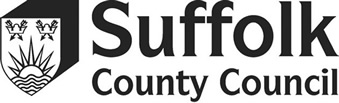 To: All Headteachers and Chairs of Governors of Maintained SettingsDear Colleague,MAINTAINED SETTINGS – ORGANISATIONAL CHANGE MANAGEMENT PROCESS FOR SETTINGS IDENTIFYING A POTENTIAL FINANCIAL SHORTFALL WHICH COULD LEAD TO STAFF REDUCTIONSWe recognise that many settings are experiencing financial pressures.  Even with prudent management, your setting may face problems in covering expenditure and may need to look to make savings.  The local authority (LA) is also managing financial pressures and is under intense scrutiny on expenditure. It is therefore necessary to be robust in how we jointly manage our finite public resources. The pandemic has added to our shared challenges and the costs that schools and the council have incurred.The purpose of this letter is to update you and clarify the process that maintained settings must follow as soon as they identify a potential financial shortfall which could lead to the need to reduce staffing.  We hope this will be helpful as part of your forward planning. Two strategic considerations for senior leadership teams and governors are outlined below, with further operational steps and advice available from your HR Advisor. Please do request advice if you need it.   First consideration Governors are responsible for deciding the number of staff and the efficient deployment of staff when planning their budgets. It is important to keep staffing needs under regular review, working in consultation with the school’s leadership team.  If your setting’s income may not cover planned expenditure, the Schools Accountancy Team (SAT) sat@suffolk.gov.uk should be notified at the earliest opportunity. They can offer objective advice to support decision making by governors.  The governors and setting leadership should first consider:Staff pay as % of total expenditure. Staff pay is the single most expensive item in the school budget and typically represents over 70% of expenditure. Further points governors might want to consider on staff pay are:what percentage of the budget is spent on staffing compared with similar schools?how does the percentage for teaching staff, curriculum support staff and other support staff compare with other similar schools?how do your school’s pupil outcomes – such as your school’s progress score – compare with other similar schools, relative to spend on staffing?What is the overall staff cost as a percentage of total income? Staffing costs over 80% of total income are considered highif teaching costs are relatively high, is this due to the number of teachers or a relatively high proportion of highly-paid staff?Average Teacher cost. If the average teacher cost is high in comparison with other similar schools, why is this? The schools financial benchmarking service includes staffing cost per teacher (in the ‘expenditure’ section).Pupil-to-teacher ratio (PTR). The pupil-to-teacher ratio (PTR) is calculated by dividing the number of FTE pupils on roll by the total number of FTE teachers. A relatively low PTR could suggest small class sizes.Class Sizes. The smaller the class size the greater the cost of delivery per pupil. Governors should ensure that class size plans are affordable while supporting the best outcomes for pupils.Proportion of budget spent on the leadership team. Schools have many different leadership and management structures and comparisons are not straightforward but worth looking in to.Strategic Planning. Assumptions you may want to review:projected pupil numbersfree school meal numberslikely pupil premium incomeprojections of the staffing that will be necessary in these years.Spend per pupil for non-pay expenditure lines compared to similar schools. For example, what is the spend per pupil for catering, ICT, estates management, business administration, energy, and curriculum supplies?School improvement plan priorities and the relative cost of options:are school improvement initiatives prioritised, costed, and linked to the budget?are all new initiatives fully costed before your school is committed to the proposal?List of contracts with costs and renewal dates. Review contracts for services to check which ones are due for renewal. Check that contracts are good value for money (VFM) and meet the school’s needs.Second consideration If you are considering a possible restructure of staffing arrangements or potential redundancies, you must inform the Head of Organisational Support and your HR advisor at the earliest opportunity. Advice must be sought on avoiding redundancy prior to any reductions being undertaken.  It is worth noting that redundancy might apply in a variety of situations that may not be immediately obvious:A reduction in staff numbersRe-organisation of staffing at a setting to respond to organisational or curricular changesSeeking to reduce an individual’s hours, or to change the start and end times of the working dayRelocation of the place of workTermination of a Fixed Term Contract where the employee has at least 2 years continuous service with the Local Authority,If you have any doubt, please seek further advice from the LA and your HR advisor.Schools’ Choice HR and the SAT have produced an Organisational Change Management Toolkit (OCMT) designed to support LA maintained settings. The OCMT provides advice, guidance, and templates to ensure accurate and well-informed decisions can be made. The completed OCMT must be submitted and considered by the LA and HR, at the point that the potential need for staffing reduction is identified, and ahead of any redundancy proposals being shared with staff and unions. For the LA to agree to fund any redundancies at a maintained setting, it needs to be satisfied, as per the Education Act, that the school has:Sought appropriate professional HR advice Followed that advice, andConsidered all reasonable alternatives to compulsory redundancies.Following receipt of the OCMT, the Head of Organisational Support will review any proposal on behalf of the LA. A meeting will be held with the appropriate members of the Senior Leadership Team and Chair of Governors to discuss the proposals in more detail, prior to a decision being given.This process does not seek to replace or reduce the vital role of governing bodies in considering such proposals, nor does it seek to reduce the decision-making responsibilities of setting leaders.  However, it is important that the LA has confirmed its agreement to fund any resultant redundancies before proposals are submitted to the full governing body for approval. At this point the setting can start consultation with staff and the unions to commence a redundancy process. Once an agreement has been reached with the LA, the Governing Body are required to follow:the LA’s guidance on restructures and redundancy contained in the Organisational Change Management policy and G42 Managing Staff Reductions, andany advice given by their named HR Advisor and officers from SCC. I know that you will understand the need for rigour in these processes and are aware of the importance of using public money wisely. Where advice is not sought and / or not followed this could result in the setting having to meet any of the resulting costs. Compliance with advice is needed because he LA is required to adhere to clear and transparent processes by law, ensuring any change management undertaken follows agreed best practice. We recognise that organisational change can be disruptive and challenging to implement and it is vital that advice and guidance is sought at the earliest opportunity. Therefore, I would like to encourage you to ensure that you send a representative from your setting to the Schools’ Choice ‘Organisational Change Management’ training module. This is part of the suite of training commissioned for LA settings which Fran Alexander wrote to you about on 24 September 2021. To book onto the Organisational Change module, and the other modules you are requested to attend, please see Schools’ Choice CPD for further details. Should you require a copy of the OMCT, or have any questions, please contact your Schools’ Choice HR advisor, or the Organisational Support Team, Edorgsupport@suffolk.gov.uk.  Yours sincerely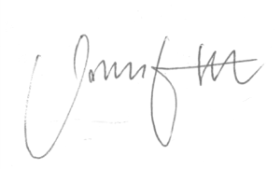 Adrian OrrAssistant Director – Education, Skills and LearningChildren and Young Peoples DirectorateSuffolk County CouncilTel:	01473 263942Document ControlChange history for amalgamation of G42 Managing Staff Reductions and the Organisational Change Management Policy March 2022Change history for incorporation of P26, Premature Retirement and Redundancy Policy and Procedure for Teachers, into the Organisational Change Management Policy, March 2022END OF DOCUMENTDocument Control SheetDocument ReferenceSCC012Document TitleOrganisational Change Management PolicyDescriptionPolicyVersion NumberV8 of Re-draftVersion Date30 March 2022Last Review DateNext Review30 March 2024Reviewed ByShelly Cornish Document History SectionPage Number1.    Introduction32.    Status of this policy33.    When does this policy apply?34.    When does redundancy occur?45.    Minimising the impact of redundancy45.1  Planning for change: anticipating future staffing levels45.2  Adequate information55.3  Effective consultation with employees and trade unions65.4  Support66.    The Consultation Process 66.1  Timescale for consultation66.2  Writing to trade unions and staff76.3  Holding a meeting with staff and trade unions86.4  Individual meetings with affected staff86.5  Respond to representations from trade unions and staff96.6  Voluntary redundancy96.7  Consultation about selection criteria and the process of selection96.8  Further information about specific selection criteria106.9  Employees who are pregnant or on family or adoption leave 11610 “Red-circling” and “ring-fencing” of jobs116.11 Aiming to reach agreement117.    The process for selection for dismissal127.1  The selection process127.2  Communicating the decision to dismiss127.3  Appeal127.4  Redeployment and “Suitable alternative employment”128.    Travel and disturbance149.    Trial periods1410.   Redundancy – financial arrangements1410.1 Early retirement1510.2 Statutory redundancy pay1610.3 County Council’s compensatory award for support staff1610.4 Redundancy pay for teachers16 Funding staff reductions1611. Support for School Leaders17Appendix A: Illustrative timetable for 31 August staff reduction18Appendix B: Sample letter of Collective consultation19Appendix C: Sample pro forma of questions which might be useful in selection decisions21Appendix D: Procedural requirements for schools – LMS letter 2022/0227Table of changes31ActionLast practicable date1.Initial letter of consultationBefore February half term2.Freeze recruitment to vacancies (if not already done)Before February half term3.Staff meeting – invite expressions of interest in voluntary redundancyBefore end February4.Consideration of responses to the initial letter of consultation – provide more information where required and respond in writing to substantive counter proposals. Modify proposals if appropriateEnd of March5.Deadline for voluntary applications to be submittedEnd of March6.Assess voluntary applications and respond with offers if appropriate. Review whether the requirements to reduce staff can be met by voluntary meansFirst week in April7.If insufficient firm volunteers, send (precise) selection criteria to trade unionsFirst week in April (depending on timing of the Easter break)8.Respond to observations/representation from trade unions about selection criteria. Finalize criteria. Issue pro forma to all staff who need to complete itThird week of April (Allow time for response which accommodates the Easter break)9.Return of completed selection forms – selection committee meets to make its decisionFirst week in May10.Selection made and communicated – meeting with any employee selected – County Council instructed to dismiss (latest date for giving notice of dismissal 31 May)Second week in May11.Monitor school staffing situation and look for alternatives for redeployment in the light of late staff changesOngoing to end of Summer Term12.Appeal committee hears any appealsASAP after half term break13.Dismissals take effect 31 AugustTo be complete by individual member of staffPernslCommUseQualification and TrainingQualification and TrainingQualified Teacher Status (QTS)Yes                 No                  (Tick as appropriate)List any further professional or formal qualifications that you hold, e.g. higher degrees or specialist teaching qualifications)Teaching age rangesTeaching age rangesWhat age ranges do you currently teach (indicate proportion of time devoted to each if appropriate and length of experience with this/these age ranges)Experience with other age ranges Do you have experience of teaching mixed age groups?  If so, please provide further details and give dates where possible.Specialist subject knowledge/experienceSpecialist subject knowledge/experienceIndicate areas of the curriculum where you have specialist interest and/or recognised expertiseCurriculum responsibilitiesCurriculum responsibilitiesIndicate areas of special responsibility and whether you receive a TLR or SEN paymentWhole school responsibilitiesWhole school responsibilitiesState any whole school roles / responsibilities / tasks you have undertaken, e.g. membership of the leadership team, NQT coordinator, cross-curricular coordinator (giving dates where possible) Indicate any pastoral or other whole school responsibility not covered above (giving dates where possible)Training, CPD and other relevant professional qualificationsTraining, CPD and other relevant professional qualificationsList recent CPD, secondments, acting up, temporary responsibilities etc, given dates where possible.List any other formal qualifications that you hold, e.g SEN, EAL etcTo be complete by individual member of staffPernslCommUseQualifications, Training & ExperienceQualifications, Training & ExperienceList all relevant qualifications that you hold (these will be dependent on what’s included in the job and person profile for your role)List all relevant, recent CPD, secondments, temporary responsibilities etc., giving dates where possibleGive examples of how you have applied that training/experience (listed above) to your role, i.e. in the classroomList how your skills and experience compliment those required in the job descriptionMental SkillsMental SkillsGive examples of the research and planning you have to undertake as part of your job, e.g. financial regulations, Health & safety, planning of school trips etc.Give examples of how you organise your workload and priorities, including examples of non-routine tasks and working collaboratively with othersInterpersonal & Communications SkillsInterpersonal & Communications SkillsDo you have line management responsibility?  If yes, please give detailsHave you trained other colleagues, including informal training and coaching/mentoring?  If yes, please give detailsExplain what support you have provided to the school by undertaking tasks and responsibilities not directly required by your job.Physical SkillsPhysical SkillsGive examples of the ICT programmes you use as part of your job, including the age groups you work withGive examples of the equipment/tools you use as part of your jobLMS DocumentNo.  2022/02Organisational Change Management PolicyG42 Managing Staff ReductionsNotesIntroductionOpening ‘Summary’Combined into one ‘Introduction’ and moved to after the Contents pageContentsContentsRevised to reflect amalgamation2 Status of policyRetained2.1 Who is covered by the policy?Not incorporated as not relevant for a bespoke schools document2.2 When does this policy apply?Included with small exception of paragraph giving an example of changes to services, which not relevant to schools.  Paragraph on necessity of early consultation moved to join Consultation section from G42.1. Minimising the impact of organisational changeSlightly abbreviated, but key points included.References to the ‘Council’ throughout the policyMostly changed to ‘Local Authority’ or in some case to ‘school governors’ as appropriate for a school setting.References to ‘managers’ throughout the policyChanged to ‘school leaders’ and /or ‘governing bodies’ as appropriate to the context within a school3.1 Organisation planning-1st bullet point on establishing a transition plan3.1Added to G42 (old para 3.1) on selection process 3.1 Organisation planning-2nd bullet point on consider a skills audit3.1 and Appendix 3Used G42 version3.1 Organisation planning-3rd bullet point on seek volunteers for redundancy2.5 Voluntary redundancyUsed G42 paragraph as covers in more depth and with specific information for schools 3.1 Organisation planning-4th bullet point on reducing employment costsSubstituted examples from LMS letter as these are more relevant to schools3.1 Organisation planning-5th bullet point on using objective selection criteria2.6 Consultation on selectin criteriaCombined.Policies in conflict over use of LIFO – used stance of Org Change Policy i.e. that this is not acceptable as a criteria (potential age discrimination)3.1 Organisation planning-6th bullet point on freezing recruitment2.1G42 already instructed schools to freeze recruitment and G42 para retained3.2 Adequate information2, consultationCovered in slightly amended existing G42 text on this point3.3 Effective consultation2.1 to 2.4  consultationSlightly modified G42 existing text to incorporate extra points in Org Chane policy4. Support2.3-Reminders to offer EAP and union support added to collective and individual consultation meeting guidance.-Is stated that individual meetings are required in redundancy situation, under consultation section.-Support for redeployment covered in section 7.45. Redundancy1.2Definition of redundancy included, modified for schoolsSelection for redundancy2.1Not included in its entirety as it acknowledges that teachers have a separate process, (i.e. as covered in G42).  Included text on Primacy when on maternity leave, info on using attendance & discipline as criteria.Avoiding redundancy dismissalsRedeploymentAmalgamatedTravel & disturbanceAddedTrial periodAddedRedundancy -Financial arrangementsRedundancy payments and their costsAndCounty council policy on premature retirementMoved section 1 of G42 to end of document and amalgamated, using only the elements relevant to school staffAppendices 1-3Retained without alteration7.4 Redeployment and “Suitable Alternative Employment” regarding salary safeguardingRemoved sentence or as a result of grade changes (e.g. following national or local evaluation, where there is no change in job content).Part A: PolicyText is very out-of-date in use of terminology and with extensive reference to regulations that make it a detailed read.  The key provisions are more simply expressed in the Organisational Change Management PolicyPart B: Compensatory benefits on redundancyAny provisions not already covered are added to section 10.Part C: Procedural requirements on redundancyContents already covered by G42 – planning or by the LMS letter on procedure, which now forms Appendix 4Section 7 on redeployment covered in section Part D: Premature retirement in the interests of efficiencyWhilst this provision exists within the pension scheme regulations it is almost never utilised – the brief description taken from the OCM Policy at section 10.1 is therefore considered sufficient for the purposes of this policy.  Should the provision be utilised, the pension scheme rules would be followed.PART E- Definitions and explanatory notesAlmost all of these are either out-dated or already covered within the policy.Stepping down arrangements – reference to these deleted as the provision was withdrawn from the TPS regulations.